PLÁN TESTOV (TESTOVACIE PRÍPADY)špecializovaný (realizačný/technický) produktDodávateľ:			Realizátor projektu: Univerzita Karlova			Ministerstvo investícii, regionálneho rozvojaMatematicko-fyzikální fakulta		a informatizácie Slovenskej republikyKe Karlovu 3			Štefánikova 15121 16 Praha 2			811 05  BratislavaIČO: 00216208			IČO: 50349287Zodpovedná osoba:			Zodpovedná osoba:RNDr. Jakub Klimek, PhD.			Mgr. Tibor JedinákNázov projektu: 	Otvorené údaje 2.0 - Rozvoj centrálnych komponentov pre kvalitné zabezpečenie otvorených údajovRealizátor projektu:	Ministerstvo investícii, regionálneho rozvoja a informatizácie Slovenskej republikyAutor: (zvyčajne PM)		Jakub KlímekDátum vystavenia správy:	13.06.2022Miesto: 			PrahaKód ITMS2014+:		NFP311070Y652Verzia:				0.1Verzia a história dokumentu:Obsah1.	Účel dokumentu:	32.	Úvod:	33.	Autorský tím dokumentu:	34.	Odkazy na relevantné dokumenty:	35.	Opis produktu a jeho komponentov (modulov):	36.	Štruktúrovaný opis úrovní testovania celého riešenia a jeho komponentov (modulov):	47.	NÁVRH ROZSAHU A SPÔSOBU TESTOVANIA - typy testovania celého riešenia aj jednotlivých modulov:	47.1	Funkčné testy (FAT)	47.2	Systémové a integračné testy	57.2.1	Integrační testy	57.2.2	Systémové testy	57.3	Bezpečnostné testy	57.4	Záťažové a výkonnostné testy	57.5	UX - testovanie benchmarking používateľského rozhrania	57.6	UAT testy	58.	Organizácia testov a personálne zabezpečenie:	68.1.	Testovacie prípady:	68.2.	Testovacie prostredie:	68.3.	Testovacie dáta:	68.4.	Testovacie záznamy a protokoly:	69.	Klasifikácia chýb:	610.	Manažment riadenia chýb a opráv (Defect Management):	611.	Monitoring a reporting testovania:	612.	Spôsoby vyhodnotenia výsledkov testovania:	613.	Prílohy:	6Účel dokumentu:Účelem dokumentu je poskytnout přehled testování modulu Národní katalog otevřených dat (NKOD). Úvod:V tomto dokumentu plánujeme testování Národního katalogu otevřených dat (NKOD), části většího projektu „Otvorené údaje 2.0 (OD2.0)“. Předmětem testování bude jednak ověření funkčnosti SPARQL endpointu a jeho obsahu pro dotazování přes webovou stránku a nástroji třetích stran, a také ověření základních funkcionalit NKOD – tedy registrace datových sad a jejich promítnutí do dat ve SPARQL endpointu.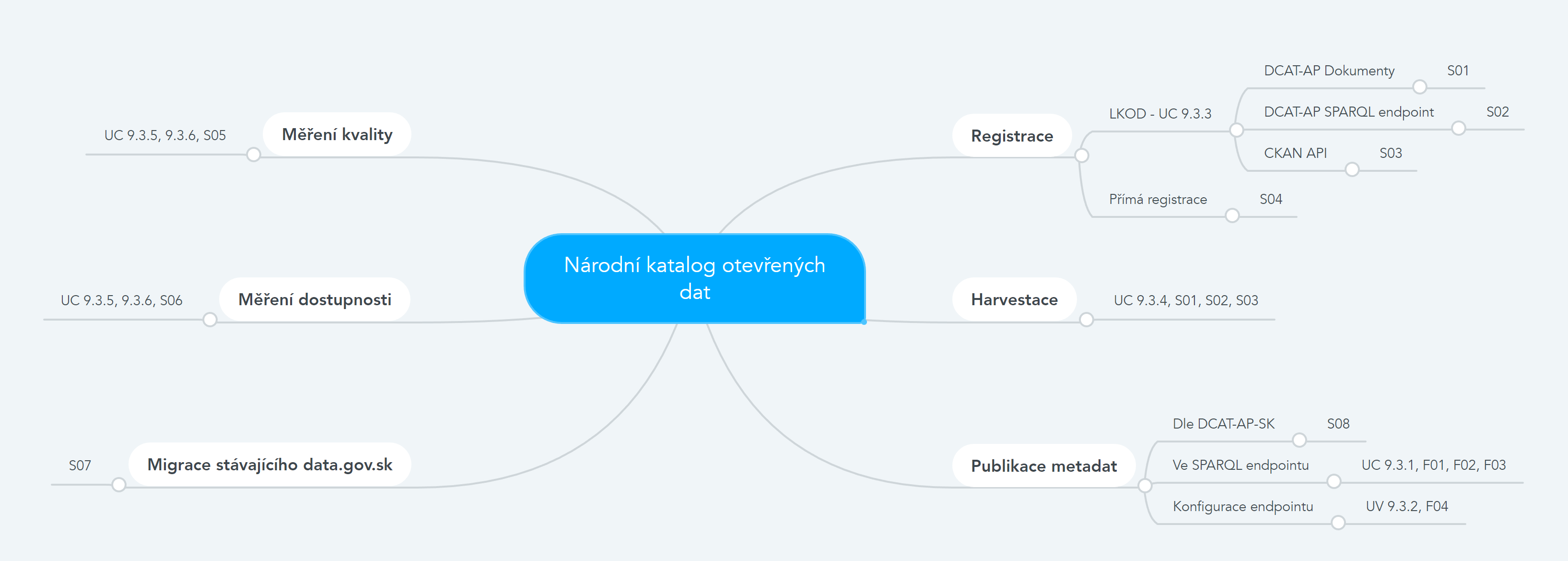 Obrázok 1 Mapa testů a případů užití NKODAutorský tím dokumentu:Odkazy na relevantné dokumenty:Platná zmluva - https://crz.gov.sk/zmluva/6345166/Odôvodnenie projektu - I 04 OD 2.0 PID_v2.0.docx, kapitola 2.2Štúdia uskutočniteľnosti - https://metais.vicepremier.gov.sk/studia/detail/635b50c2-c482-049f-c6a3-1f5eca675621?tab=basicForm Popis produktu - I 04 OD 2.0 PID_v2.0.docx, kapitola 3Nadväznosť na Detailný Návrh RiešeniaFunkčné špecifikácia – DNR, kapitoly 3 - 6Technické špecifikácia - DNR, kapitola 9, 10Opis produktu a jeho komponentov (modulov):Národní katalog otevřených dat se skládá z následujících základních komponent – Metadatový procesor implementovaný softwarem LinkedPipes ETL, RDF úložiště implementované softwarem Ontotext GraphDB a webová stránka zpřístupňující dotazování nad SPARQL endpointem uživatelům. První dvě komponenty jsou již hotový software, který není třeba testovat jako takový. Je ale třeba testovat základní funkčnost NKOD jako takového, tj. funkčnost datových pipeline spouštěných v LinkedPipes ETL a tvořících obsah Národního katalogu otevřených dat a pipeline měřících datovou kvalitu a dostupnost registrovaných zdrojů, včetně integrace s RDF úložištěm. Taktéž je třeba testovat funkčnost webové stránky, která umožní napsat vlastní, nebo vybrat předpřipravený SPARQL dotaz k vyhodnocení.Štruktúrovaný opis úrovní testovania celého riešenia a jeho komponentov (modulov):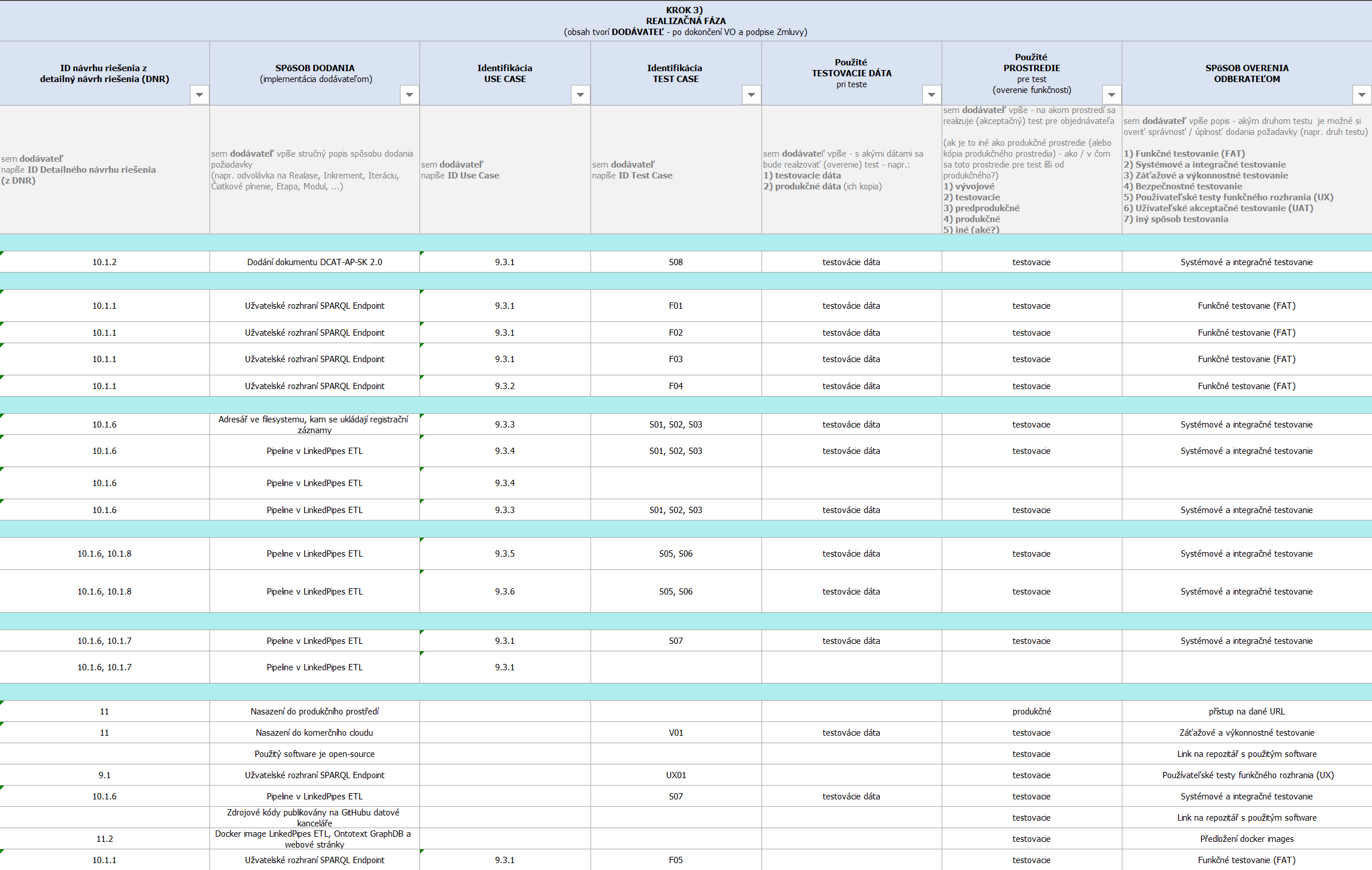 Obrázok 2 Mapování požadavků na případy užití a testovací případy – z přílohy seznamu požadavkůNÁVRH ROZSAHU A SPÔSOBU TESTOVANIA - typy testovania celého riešenia aj jednotlivých modulov:Národní katalog otevřených dat navrhujeme testovat následujícími typy testů pro ověření jeho funkčnosti.Funkčné testy (FAT)Tyto testy budou vykonané dodavatelem na testovacím prostředí po dokončení implementace a nasazení do testovacího prostředí.Testovat se bude s daty vzniklými migrací původního data.gov.sk, které budou standardním procesem tvorby aktuálního obsahu NKOD nahrány do RDF úložiště přístupného přes SPARQL endpoint.Testovány budou následující funkcionality:F01 Na SPARQL endpointu lze vyhodnotit dotaz pomocí aplikace třetí strany (např. Webový prohlížeč).F02 Na webové stránce lze napsat vlastní SPARQL dotaz a vyhodnotit ho nad daty NKOD v RDF úložišti F03 Na webové stránce lze vybrat předpřipravený dotaz a vyhodnotit ho nad daty NKOD v RDF úložištiF04 Administrátor NKOD může konfigurovat předpřipravené dotazyF05 Vícejazyčnost uživatelského rozhraní webové stránky Systémové a integračné testyTyto testy budou vykonané dodavatelem na testovacím prostředí po dokončení implementace a nasazení do testovacího prostředí.Integrační testyTestovat se bude s daty vzniklými migrací původního data.gov.sk, které budou standardním procesem tvorby aktuálního obsahu NKOD nahrány do RDF úložiště přístupného přes SPARQL endpoint.I01 - LinkedPipes ETL může přistupovat na WebI02 - LinkedPipes ETL může zapsat do RDF úložiště skrz SPARQL endpointSystémové testyS01 - Po registraci LKOD typu DCAT-AP Dokumenty se záznamy z něj objeví ve SPARQL endpointu NKODS02 - Po registraci LKOD typu DCAT-AP SPARQL Endpoint se záznamy z něj objeví ve SPARQL endpointu NKODS03 - Po registraci LKOD typu CKAN API se záznamy z něj objeví ve SPARQL endpointu NKODNa tento test ideálně navazuje test S06S04 - Po registraci datasetu v NKOD se záznam o ní objeví ve SPARQL endpointuS05 - Nedostupný registrovaný zdroj (např. Soubor ke stažení) se objeví v reportu měření dostupnosti registrovaných zdrojůS06 - Datová sada nesplňující povinné položky dle DCAT-AP-SK 2.0 se objeví v reportu měření kvality metadat.S07 – Migrace data.gov.skS08 – Soulad dat NKOD se specifikací DCAT-AP-SKLze vykonat spolu s S01 Bezpečnostné testyB01 - Přes veřejný přístup ke SPARQL endpointu nelze jeho obsah změnit Záťažové a výkonnostné testyV01 - Požadavek 15 - Dostatočná kapacita a výkon portálu - Nový portál musí byť výkonnostne adekvátny iným otvoreným portálom v EÚ z pohľadu rýchlosti, vyhľadávania či zobrazovania metadát o otvorených údajoch.UX - testovanie benchmarking používateľského rozhraniaUživatelské rozhraní v rámci NKOD je reprezentováno jednou statickou webovou stránkou pro zadání vlastního  či vybrání předpřipraveného SPARQL dotazu, jeho vykonání a zobrazení výsledků. Prototyp této stránky byl již součástí zadání, stejně je ale třeba ověřit, že jeho implementace je v souladu s grafickým designem ID-SK.UX01 – Soulad s grafickým designem ID-SKUAT testyPro akceptaci řešení budou provedeny funkční, systémové, bezpečnostní a výkonnostní testy a testy uživatelského rozhraní. Akceptační testování provede na testovacím prostředí zadavatel při součinnosti dodavatele. Pro účely akceptace budou vyplněny protokoly jednotlivých testovacích případů a sumární protocol.Organizácia testov a personálne zabezpečenie:Testovacie prípady:Testovací případy jsou popsány v jednotlivých přílohách, které jim odpovídají.Testovacie prostredie:Testovací prostředí bude prostředí v komerčním cloudu, kde je nasazen a nakonfigurován Národní katalog otevřených data a jeho součásti. Pro testera je třeba zajistit do tohoto prostředí přístup. Toto prostředí se použije pro všechny definované testy.Testovacie dáta:Testovací data jsou tvořena testovacími registračními záznamy testovacích LKODů a datasetů, a aktuálním obsahem data.gov.sk. Konkrétní podmnožina testovacích dat je specifikována v konkrétním testovacím případu.Testovacie záznamy a protokoly:Protokol testovacího případu je součástí každého testovacího případu v příloze.Návrh sumárního protokolu je v příloze.Klasifikácia chýb:Pro akceptační testování je zavedená následující klasifikaec chyb dle požadavku 73:A - Kritická - Kritické vady, ktoré spôsobia úplné zlyhanie diela ako celku a nie je možné používať ani jednu jeho časť.B – Vysoká - Vady a nedostatky, ktoré zapríčinia čiastočné zlyhanie diela a neumožňuje používať časť diela.C - Stredná - Vady a nedostatky, ktoré spôsobia čiastočné obmedzenia používania diela.D – Nízka - Kozmetické a drobné vady.Manažment riadenia chýb a opráv (Defect Management):Chyby nalezené ve fázi testování budou zaznamenány ve formě GitHub Issues na vývojovém repozitáři dodavatele, opraveny a přetestovány.Monitoring a reporting testovania:Zpráva o testování na straně dodavatele (FAT, sytémové, integrační, bezpečnostní a zátěžové) v podobě vyplňených testovacích případů a sumárního protokolu bude předána objednateli po dokončení testování.Spôsoby vyhodnotenia výsledkov testovania:Testování bude vyhodnocené jako úspěšné, pokud všehny testovací případy proběhnou dle očekávání.Prílohy: Príloha 1: Testovací prípad, procedúraPríloha 2: Sumárny protokol testovV Bratislave, dňa: 13.06.2022Jakub Klímek............................................................			............................................................Zodpovedný autor dokumentu				PodpisJakub Klímek............................................................			............................................................Zástupca dodávateľa					Podpis............................................................			............................................................Zástupca zadávateľa					PodpisIDVerziaPopisAutor0.1Iniciální verzeJakub KlímekIDMenoPriezviskoOrganizáciaFunkciaJakubKlímekMFF UKZodpovedný autor